Jeu de piste - Feuille de route 9-11 ansNom :Prénom : Âge : Adresse postale :         Question 1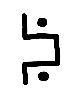 Ta réponse 1 : ………………………………………..Ta réponse 2 : ………………………………………..Ta réponse 3 : ………………………………………..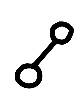    Question 2Ta réponse : ………………………………………………………………………………………………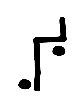            Question 3 Ta réponse 1 : ………………………………………..Ta réponse 2 : ………………………………………..              Question 4 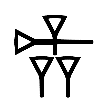   Ta réponse :  ……………………………………………………………………………………………   …………………………………………………………………………………………………………..……..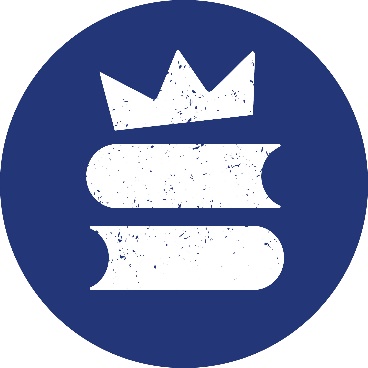  Consignes du jeu de piste numérique : Le jeu de piste est proposé pendant le temps de la Fête dans la ville de Saint-Paul-Trois-Châteaux. Il permet aux enfants de 6 à 15 ans de tenter leur chance pour gagner un livre, grâce au tirage au sort. Mais pour ceux qui ne peuvent participer au jeu dans la ville, nous avons conçu cette année une nouveauté : le jeu de piste en version numérique, du 12 au 27 janvier 2021. RDV dans la rubrique https://www.fetedulivrejeunesse.fr/jeu-de-piste-2021/ pour découvrir du lundi au vendredi toutes les questions !Tu as seulement une journée de 9h30 à 21h30, pour découvrir la question du jour. Ne rate pas ton RDV !Écris toutes tes réponses au fur et à mesure que tu les trouves sur ta feuille de route.Envoie ta feuille de route complétée à l’adresse suivante : communication.slj26@gmail.com, avant le jeudi 28 janvier à 12h (midi), en précisant la catégorie pour laquelle tu concours dans l’objet du mail. Passé ce délai, ta participation ne sera pas prise en compte.Attention ! Les feuilles de route dont les réponses seront incomplètes, fausses, ou dont il manque les coordonnées ne seront pas prises en compte pour le tirage au sort. Bonne chance ! 